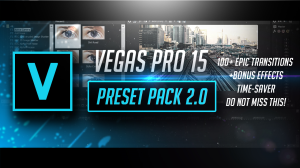 Sony Vegas Mega Transitions & Effects Pack By Pro Edits #PRO-V4zipMegaPresetPackByProEdits.zip (0.81 GB)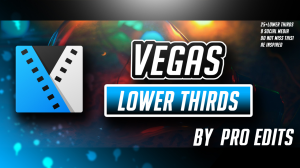 Sony Vegas Minimal Lower Thirds Pack By Pro Edits! #PRO-V3Additional Information About Product: See more here: PayLoadz StoreTrouble in downloading?. Click Here to learn moreOrder Summary Your order has been sent to:Lawrenceclemens@gmail.comOrder reference:3SL02069VN619845XOrder date:11/7/2017 10:10:00 PMAmount billed:$44.98This page will be available for up to thirteen days. Your IP address is 173.50.66.158 was logged for this purchase. The number of refreshes or reloads on the web page may cause your download link link to expire.Please contact pr0edits911@gmail.com if you have any questions regarding your product or experience any download problems.